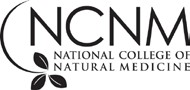 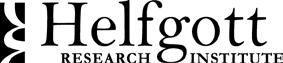 Student Proposal for Scientific ReviewRev 01/06/16 kbkOnce you and your mentor have solidified your research proposal idea, submit this form to the Scientific Review (SR) Liaison (Emily Stack, estack@nunm.edu). Please type your answers in the boxes provided, the box size will expand as you type. Once the SRC has received your proposal, you and your mentor will be contacted to set up a meeting to discuss your design and address any potential concerns. Your study design should be approved by SRC prior to completing your thesis proposal.1Student Investigator:Degree Track:2-year MSiMR	Concurrent 4-year MSiMR Concurrent 5-year MSiMR	Other:Mentor:Degree Track:2-year MSiMR	Concurrent 4-year MSiMR Concurrent 5-year MSiMR	Other:Working Study Title:What is your research question? If you have more than one question, please list each of them.Are you testing a hypothesis?	yes	noIf yes, what is your hypothesis? If you are testing more than one hypothesis, please list each of them.In 1-2 paragraphs, please describe your study design / how you will investigate your research question.